ÇANKIRI KARATEKİN ÜNİVERSİTESİ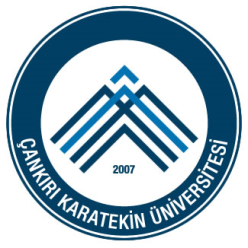 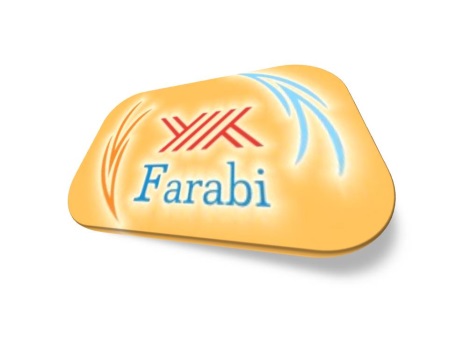 FARABİ KOORDİNATÖRLÜĞÜ2018 - 2019 AKADEMİK YILIGÜZ / GÜZ+BAHAR DÖNEMLERİALINAN FARABİ BAŞVURU İSTATİSTİKLERİFAKÜLTE, YÜKSEKOKUL, MESLEK YÜKSEKOKULU BAŞVURU İSTATİSTİKLERİ: BAŞVURU KABUL TARİHLERİ				: 26 ŞUBAT - 15 MART 2018ALINAN BAŞVURU SAYISI					: 75BAŞVURAN YÜKSEK LİSANS ÖĞRENCİSİ		: 0BAŞVURAN LİSANS ÖĞRENCİSİ				: 74 BAŞVURAN ÖNLİSANS ÖĞRENCİSİ			: 1BAŞVURAN KIZ ÖĞRENCİ SAYISI				: 56 BAŞVURAN ERKEK ÖĞRENCİ SAYISI			: 19 BAŞVURAN (II. Ö.) ÖĞRENCİ SAYISI			: 38BAŞVURAN (I. Ö.) ÖĞRENCİ SAYISI			: 37BAŞVURULAN ÜNİVERSİTE SAYISI			: 32 FARKLI ÜNİVERSİTEFAKÜLTE İÇİN BAŞVURAN SAYISI			: 74  YÜKSEKOKUL İÇİN BAŞVURAN SAYISI			: 0 MYO İÇİN BAŞVURAN SAYISI				: 1GÜZ + BAHAR DÖNEMİ BAŞVURUSU			: 62GÜZ DÖNEMİ BAŞVURUSU					: 13 FAKÜLTE, YÜKSEKOKUL, MESLEK YÜKSEKOKULU BAŞVURU DAĞILIMLARI:SAĞLIK BİLİMLERİ FAKÜLTESİ				: 6EDEBİYAT FAKÜLTESİ					: 25İKTİSADİ ve İDARİ BİLİMLER FAKÜLTESİ		: 35FEN FAKÜLTESİ							: 1MÜHENDİSLİK FAKÜLTESİ					: 0GÜZEL SANATLAR FAKÜLTESİ				: 5ORMAN FAKÜLTESİ						: 2ILGAZ TURİZM VE OTELCİLİK YÜKSEKOKULU	: 0MESLEK YÜKSEKOKULU					: 1BAŞVURUDA BULUNAN ÖĞRENCİLERİMİZİN SINIF DAĞILIMLARI:1. SINIFTA OKUYAN ÖĞRENCİ SAYISI			: 24 2. SINIFTA OKUYAN ÖĞRENCİ SAYISI			: 29 3. SINIFTA OKUYAN ÖĞRENCİ SAYISI			: 224. SINIFTA OKUYAN ÖĞRENCİ SAYISI			: 0